Publicado en Valencia el 23/04/2018 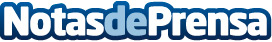 El sector del Transporte demanda una planificación de infraestructuras ajena a intereses políticos  Los participantes al I Foro de Excelencia Logística celebrado esta mañana en CAPITOL EMPRESA han coincidido en la necesidad de demandar a la administración una planificación de infraestructuras que responda a los retos futuros del sector, ajena a los intereses políticos de los gobierno de turno, además de una homogeneización legal y una menor burocracia administrativa. Datos de contacto:Ramón NavarroMEDIANIL COMUNICACIÓN609811247Nota de prensa publicada en: https://www.notasdeprensa.es/el-sector-del-transporte-demanda-una Categorias: Valencia Logística Recursos humanos http://www.notasdeprensa.es